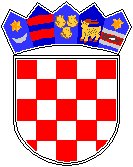 REPUBLIKA HRVATSKA GRAD ZAGREBOsnovna škola Petra ZrinskogZagreb, Krajiška 9KLASA: 003-06/18-01/02URBROJ: 251-132-18-2Zagreb, 27. veljače 2018. godineOdluke Školskog odbora ( od javnog interesa) donesene na 8. sjedniciu školskoj godini 2017./18. održanoj 27.2.2018.ODLUKA:Članovi Školskog odbora jednoglasno su donijeli odluku o usvajanju izvješća o stanju sigurnosti, provođenju preventivnih programa te mjerama poduzetim u cilju zaštite prava učenika.ODLUKA:Članovi Školskog odbora jednoglasno su donijeli odluku o usvajanju pravilnika o provedbi postupaka jednostavne nabave u OŠ Petra Zrinskog.ODLUKA:Članovi Školskog odbora jednoglasno su donijeli odluku o davanju prethodne suglasnosti za izvođenje eksperimentalnog programa “ Škola za život”.ODLUKA:Članovi Školskog odbora jednoglasno su donijeli odluku o izboru ponude, broj 96 od 29.1.2018. EDIN-KOM d.o.o., Križna cesta 7, 1000 Zagreb,  kao najpovoljnije za nabavu informatičke opreme: 28 računala PC MSG PENTIUM G440 za informatičku učionicu. Sredstva u iznosu od 54.000,00 kuna su dodijeljena  od strane Ministarstva znanosti i obrazovanja, Odlukom od 4.12.2017., KLASA:650-02/17-03/00004, URBROJ:533-26-17-0001 o financiranju nabave informatičke opreme za 213 osnovnih škola u okviru Cjelovite kurikularne reforme za rani i predškolski, osnovnoškolski i srednjoškolski odgoj i obrazovanje i uvođenja Informatike kao obveznog predmeta u školskoj godini 2018./2019. u V. i VI. razredu osnovne škole.           						                   Predsjednica Školskog odbora                                                                                                 Zlatica Čolja-Hršak